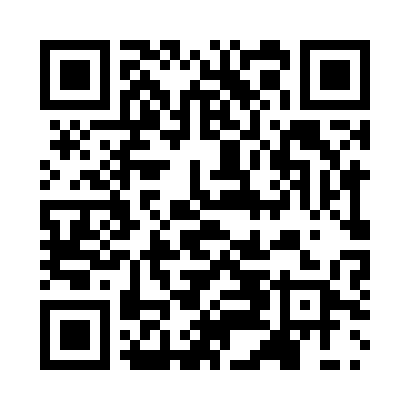 Prayer times for Caturiaux, BelgiumMon 1 Apr 2024 - Tue 30 Apr 2024High Latitude Method: Angle Based RulePrayer Calculation Method: Muslim World LeagueAsar Calculation Method: ShafiPrayer times provided by https://www.salahtimes.comDateDayFajrSunriseDhuhrAsrMaghribIsha1Mon5:217:171:465:198:1510:042Tue5:187:151:455:208:1710:063Wed5:167:131:455:218:1810:084Thu5:137:111:455:228:2010:115Fri5:107:081:455:238:2210:136Sat5:077:061:445:238:2310:157Sun5:057:041:445:248:2510:178Mon5:027:021:445:258:2610:199Tue4:597:001:435:268:2810:2210Wed4:566:581:435:278:3010:2411Thu4:536:561:435:278:3110:2612Fri4:506:531:435:288:3310:2813Sat4:476:511:425:298:3510:3114Sun4:446:491:425:308:3610:3315Mon4:416:471:425:308:3810:3516Tue4:386:451:425:318:3910:3817Wed4:356:431:425:328:4110:4018Thu4:326:411:415:338:4310:4319Fri4:296:391:415:338:4410:4520Sat4:266:371:415:348:4610:4821Sun4:236:351:415:358:4710:5022Mon4:206:331:405:358:4910:5323Tue4:176:311:405:368:5110:5524Wed4:146:291:405:378:5210:5825Thu4:116:271:405:378:5411:0126Fri4:086:251:405:388:5511:0327Sat4:056:231:405:398:5711:0628Sun4:016:211:395:398:5911:0929Mon3:586:191:395:409:0011:1230Tue3:556:171:395:419:0211:14